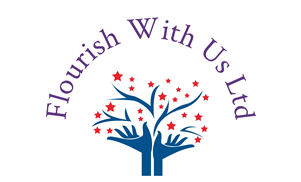 Health and Safety PolicyPublished: September 2019Review Date: September 20221. AimsOur provision aims to:Provide and maintain a safe and healthy environment. Establish and maintain safe working procedures amongst staff, children, young people and all visitors to the school site. Have robust procedures in place in case of emergencies. Ensure that the premises and equipment are maintained safely, and are regularly inspected.2. LegislationThis policy is based on advice from the Department for Education on health and safety in schools and the following legislation:The Health and Safety at Work etc. Act 1974, which sets out the general duties employers have towards employees and duties relating to lettingsThe Management of Health and Safety at Work Regulations 1992, which require employers to make an assessment of the risks to the health and safety of their employeesThe Management of Health and Safety at Work Regulations 1999, which require employers to carry out risk assessments, make arrangements to implement necessary measures, and arrange for appropriate information and trainingThe Control of Substances Hazardous to Health Regulations 2002, which require employers to control substances that are hazardous to healthThe Reporting of Injuries, Diseases and Dangerous Occurrences Regulations (RIDDOR) 2013, which state that some accidents must be reported to the Health and Safety Executive and set out the timeframe for this and how long records of such accidents must be keptThe Health and Safety (Display Screen Equipment) Regulations 1992, which require employers to carry out digital screen equipment assessments and states users’ entitlement to an eyesight testThe Gas Safety (Installation and Use) Regulations 1998, which require work on gas fittings to be carried out by someone on the Gas Safe RegisterThe Regulatory Reform (Fire Safety) Order 2005, which requires employers to take general fire precautions to ensure the safety of their staffThe Work at Height Regulations 2005, which requires employers to protect their staff from falls from heightThe school follows national guidance published by Public Health England when responding to infection control issues.3. Roles and responsibilities3.1 The company directorsThe company directors have ultimate responsibility for health and safety matters in the provision.The company directors have a duty to take reasonable steps to ensure that staff, children and young people are not exposed to risks to their health and safety. This applies to activities on or off the provision premises. The company directors, as the employers, also have a duty to:Assess the risks to staff and others affected by Flourish With Us Ltd activities in order to identify and introduce the health and safety measures necessary to manage those risksInform employees about risks and the measures in place to manage themEnsure that adequate health and safety training is providedEnsuring there is enough staff to safely supervise children and young peopleThe company directors are responsible for health and safety day-to-day. This involves:Implementing the health and safety policyEnsuring that the provisions building and premises are safe and regularly inspected Providing adequate training for staffEnsuring appropriate evacuation procedures are in place and regular fire drills are heldEnsuring that in their absence, health and safety responsibilities are delegated to another member of staffEnsuring all risk assessments are completed and reviewedMonitoring cleaning contracts, and ensuring cleaners are appropriately trained and have access to personal protective equipment, where necessary 3.3 Health and safety leadThe nominated health and safety lead is Jilly Turner and Faye Baker3.4 StaffFlourish With Us Ltd staff have a duty to take care of children and young people in the same way that a prudent parent would do so.Staff will:Take reasonable care of their own health and safety and that of others who may be affected by what they do at workCo-operate with Flourish With Us Ltd on health and safety mattersWork in accordance with training and instructionsInform the appropriate person of any work situation representing a serious and immediate danger so that remedial action can be takenModel safe and hygienic practice for children and young peopleUnderstand emergency evacuation procedures and feel confident in implementing them3.5 Children, young people and parentsChildren, young people and parents are responsible for following Flourish With Us Ltd  health and safety advice, on-site and off-site, and for reporting any health and safety incidents to a member of staff. 3.6 ContractorsContractors will agree health and safety practices with the company directors before starting work. Before work begins, the Contractor will provide evidence that they have completed an adequate risk assessment of all their planned work. 4. Site securityThe company directors are responsible for the security of Flourish With Us Ltd site, in and out of hours. They are responsible for visual inspections of the site, and for the intruder and fire alarm systems.The company directors are key holders and will respond to an emergency. 5. FireEmergency exits, assembly points and assembly point instructions are clearly identified by safety signs and notices. Fire risk assessment of the premises will be reviewed regularly by an approved agent. Emergency evacuations are practised at least once a term within.The fire alarm, is a loud bell and staff, children and young people should evacuate the building, Fire alarm testing will take place by designated staff.New staff will be trained in fire safety and all staff, children and young people will be made aware of any new fire risks.In the event of a fire:The alarm will be raised immediately by whoever discovers the fire and emergency services contacted. Evacuation procedures will also begin immediately.Fire extinguishers may be used by staff only, and only then if staff are trained in how to operate them and are confident they can use them without putting themselves or others at risk.Staff, children and young people will congregate at the assembly points as identified.Company directors will take a register of all staff, children, young people and visitors.Staff, children, young people and visitors will remain outside the building until the emergency services say it is safe to re-enter. The company directors will have special arrangements in place for the evacuation of people with mobility needs and the fire risk assessments will also pay particular attention to those with disabilities.Where appropriate, staff will have completed PEEPs for any students and/or staff with mobility needs within their Centre and Fire Wardens and/or Fire Marshalls will be aware of the action to take, should evacuation due to a fire be needed.A fire safety checklist can be found in appendix 1.6. COSHHProvisions are required to control hazardous substances, which can take many forms, including:ChemicalsProducts containing chemicalsFumesDustsVapoursMistsGases and asphyxiating gasesGerms that cause diseases, such as leptospirosis or legionnaires disease Control of substances hazardous to health (COSHH) risk assessments are completed by company directors and circulated to all employees who work with hazardous substances. Staff will also be provided with protective equipment, where necessary. Our staff use and store hazardous products in accordance with instructions on the product label. All hazardous products are kept in their original containers, with clear labelling and product information with limited, supervised student access.Any hazardous products are disposed of in accordance with specific disposal procedures.Emergency procedures, including procedures for dealing with spillages, are displayed near where hazardous products are stored and in areas where they are routinely used.6.1 Gas safetyInstallation, maintenance and repair of gas appliances and fittings will be carried out by a competent Gas Safe registered engineerGas pipework, appliances and flues are regularly maintainedAll rooms with gas appliances are checked to ensure that they have adequate ventilation6.2 LegionellaA water risk assessment is completed annually by a designated company. The company directors are responsible for ensuring that the identified operational controls are conducted and recorded in the provisions water log bookThis risk assessment will be reviewed every year and when significant changes have occurred to the water system and/or building footprintThe risks from legionella are mitigated by the following: temperature checks, heating of water, disinfection of showers, etc.6.3 AsbestosStaff are briefed on the hazards of asbestos, the location of any asbestos in the provision and the action to take if they suspect they have disturbed itArrangements are in place to ensure that Contractors are made aware of any asbestos on the premises and that it is not disturbed by their work.Contractors will be advised that if they discover material which they suspect could be asbestos, they will stop work immediately until the area is declared safeA record is kept of the location of asbestos that has been found on the school site7. EquipmentAll equipment and machinery is maintained in accordance with the manufacturer’s instructions. In addition, maintenance schedules outline when extra checks should take placeWhen new equipment is purchased, it is checked to ensure that it meets appropriate educational standards All equipment is stored in the appropriate storage containers and areas. All containers are labelled with the correct hazard sign and contents 7.1 Electrical equipmentAll staff are responsible for ensuring that they use and handle electrical equipment sensibly and safelyAny child, young person or volunteer who handles electrical appliances does so under the supervision of the member of staff who so directs them.Any potential hazards will be reported to the company directors immediatelyPermanently installed electrical equipment is connected through a dedicated isolator switch and adequately earthedOnly trained staff members can check plugsWhere necessary, a portable appliance test (PAT) will be carried out by a competent person/company on an annual basisAll isolators switches are clearly marked to identify their machineElectrical apparatus and connections will not be touched by wet hands and will only be used in dry conditionsMaintenance, repair, installation and disconnection work associated with permanently installed or portable electrical equipment is only carried out by a competent person7.2 PE equipmentStaff are taught how to carry out and set up PE equipment safely and efficiently and check that equipment is safe to use7.3 Display screen equipmentAll staff who use computers daily as a significant part of their normal work have a display screen equipment (DSE) assessment carried out. ‘Significant’ is taken to be continuous/near continuous spells of an hour or more at a timeStaff identified as DSE users are entitled to an eyesight test for DSE use upon request, and at regular intervals thereafter, by a qualified optician (and corrective glasses provided if required specifically for DSE use)8. Lone workingLone working may include:Late workingHome or site visitsWeekend workingSite manager dutiesSite cleaning dutiesWorking in a single occupancy officePotentially dangerous activities, such as those where there is a risk of falling from height, will not be undertaken when working alone. If there are any doubts about the task to be performed then the task will be postponed until other staff members are available.If lone working is to be undertaken, a colleague, friend or family member will be informed about where the member of staff is and when they are likely to return. Lone workers whose duties are considered high risk are equipped with a personal safety device which they can use if and when they are in a situation that they feel vulnerable in. Staff are also trained on how to use these devices.The lone worker will ensure that they are medically fit to work alone.9. Working at height We will ensure that work is properly planned, supervised and carried out by competent people with the skills, knowledge and experience to do the work. In addition:The Site Controller retains ladders for working at heightStudents are prohibited from using laddersStaff will wear appropriate footwear and clothing when using laddersContractors are expected to provide their own ladders for working at heightBefore using a ladder, staff are expected to conduct a visual inspection to ensure its safetyAccess to high levels, such as roofs, is only permitted by trained persons10. Manual handlingIt is up to individuals to determine whether they are fit to lift or move equipment and furniture. If an individual feels that to lift an item could result in injury or exacerbate an existing condition, they will ask for assistance.Flourish With Us Ltd will ensure that proper mechanical aids and lifting equipment are available in the provision, and that staff are trained in how to use them safely.Staff, children and young people are expected to use the following basic manual handling procedure:Plan the lift and assess the load. If it is awkward or heavy, use a mechanical aid, such as a trolley, or ask another person to help.Take the more direct route that is clear from obstruction and is as flat as possible.Ensure the area where you plan to offload the load is clear.When lifting, bend your knees and keep your back straight, feet apart and angled out. Ensure the load is held close to the body and firmly. Lift smoothly and slowly and avoid twisting, stretching and reaching where practicable11. Off-site visitsWhen taking pupils off Flourish With Us Ltd  premises, we will ensure that:Risk assessments will be completed where off-site visits and activities require themAll off-site visits are appropriately staffed All offsite visits are recorded on Flourish With Us Ltd recording system.Staff will take a  mobile phone, a portable first aid kit, information about the specific medical needs of pupils along with the parents’ contact details.There will always be at least one first aider on trips and visits12. LettingsThis policy applies to lettings. Those who hire any aspect of the College site or any of it’s facilities will be made aware of the content of Flourish With Us Ltds health and safety policy, and will have responsibility for complying with it.Those who hire any aspect of the provision are expected to sign a lettings policy and provide Risk Assessments for their activities.13. Violence at workWe believe that staff should not be in any danger at work, and will not tolerate violent or threatening behaviour towards our staff. All staff will report any incidents of aggression or violence (or near misses) directed to themselves to the company directors immediately. This applies to violence from children and young people, visitors or other staff.Any incidents should be reported on the daily record sheet.14. SmokingSmoking is not permitted anywhere on the  premises.15. Infection prevention and controlWe follow national guidance published by Public Health England (PHE) when responding to infection control issues. We will encourage staff, children and young people to follow this good hygiene practice, outlined below, where applicable. 15.1 HandwashingWash hands with liquid soap and warm water, and dry with paper towelsAlways wash hands after using the toilet, before eating or handling food, and after handling animalsCover all cuts and abrasions with waterproof dressings15.2 Coughing and sneezingCover mouth and nose with a tissueWash hands after using or disposing of tissuesSpitting is discouraged15.3 Personal protective equipmentWear disposable non-powdered vinyl or latex-free CE-marked gloves and disposable plastic aprons where there is a risk of splashing or contamination with blood/body fluids (for example, nappy or pad changing)Wear goggles if there is a risk of splashing to the faceUse the correct personal protective equipment when handling cleaning chemicals15.4 Cleaning of the environmentClean the environment frequently and thoroughly15.5 Cleaning of blood and body fluid spillagesClean up all spillages of blood, faeces, saliva, vomit, nasal and eye discharges immediately and wear personal protective equipment When spillages occur, clean using a product that combines both a detergent and a disinfectant and use as per manufacturer’s instructions. Ensure it is effective against bacteria and viruses and suitable for use on the affected surfaceNever use mops for cleaning up blood and body fluid spillages – use disposable paper towels and discard clinical waste as described belowMake spillage kits available for blood spills 15.6 Laundry Wash laundry in a separate dedicated facilityWash soiled linen separately and at the hottest wash the fabric will tolerateWear personal protective clothing when handling soiled linenBag children’s soiled clothing to be sent home, never rinse by hand15.7 Clinical wasteAlways segregate domestic and clinical waste, in accordance with local policyUsed nappies/pads, gloves, aprons and soiled dressings are stored in correct clinical waste bags in foot-operated binsRemove clinical waste with a registered waste contractorRemove all clinical waste bags when they are two-thirds full and store in a dedicated, secure area while awaiting collection15.8 AnimalsWash hands before and after handling any animalsKeep animals’ living quarters clean and away from food areasDispose of animal waste regularly, and keep litter boxes away from pupilsSupervise children and young people when playing with animals Seek veterinary advice on animal welfare and animal health issues, and the suitability of the animal as a pet 15.9 Pupils vulnerable to infectionSome medical conditions make children and young people vulnerable to infections that would rarely be serious in most children. Flourish With Us Ltd will normally have been made aware of such vulnerable children. These children are particularly vulnerable to chickenpox, measles or slapped cheek disease (parvovirus B19) and, if exposed to either of these, the parent/carer will be informed promptly and further medical advice sought. Advise these children to have additional immunisations, for example for pneumococcal and influenza. 15.10 Exclusion periods for infectious diseasesFlourish With Us Ltd  will follow recommended exclusion periods outlined by Public Health England, summarised in appendix 1. Infectious diseasesIn the event of an epidemic/pandemic, we will follow advice from Public Health England about the appropriate course of action.16. New and expectant mothersRisk assessments will be carried out whenever any employee or pupil notifies Flourish With Us Ltd that they are pregnant.Appropriate measures will be put in place to control risks identified. Some specific risks are summarised below:Chickenpox can affect the pregnancy if a woman has not already had the infection. Expectant mothers should report exposure to antenatal carer and GP at any stage of exposure. Shingles is caused by the same virus as chickenpox, so anyone who has not had chickenpox is potentially vulnerable to the infection if they have close contact with a case of shinglesIf a pregnant woman comes into contact with measles or German measles (rubella), she should inform her antenatal carer and GP immediately to ensure investigationSlapped cheek disease (parvovirus B19) can occasionally affect an unborn child. If exposed early in pregnancy (before 20 weeks), the pregnant woman should inform her antenatal care and GP as this must be investigated promptly17. Occupational stressWe are committed to promoting high levels of health and wellbeing and recognise the importance of identifying and reducing workplace stressors through risk assessment.Systems are in place within the provision for responding to individual concerns and monitoring staff workloads. 18. Accident reporting18.1 Accident record bookAn accident report will be completed as soon as possible after the accident occurs by the member of staff or first aider who deals with it, be this staff or student. As much detail as possible will be supplied when reporting an accidentInformation about injuries will also be kept in the child or young person’s educational recordRecords held in the first aid and accident book will be retained by the provision for a minimum of 3 years, in accordance with regulation 25 of the Social Security (Claims and Payments) Regulations 1979, and then securely disposed of 18.2 Reporting to the Health and Safety Executive The company directors will keep a record of any accident which results in a reportable injury, disease, or dangerous occurrence as defined in the RIDDOR 2013 legislation (regulations 4, 5, 6 and 7).The company directors will report these to the Health and Safety Executive as soon as is reasonably practicable and in any event within 10 days of the incident. Reportable injuries, diseases or dangerous occurrences include: DeathSpecified injuries. These are:Fractures, other than to fingers, thumbs and toesAmputationsAny injury likely to lead to permanent loss of sight or reduction in sightAny crush injury to the head or torso causing damage to the brain or internal organsSerious burns (including scalding) Any scalping requiring hospital treatmentAny loss of consciousness caused by head injury or asphyxiaAny other injury arising from working in an enclosed space which leads to hypothermia or heat-induced illness, or requires resuscitation or admittance to hospital for more than 24 hoursInjuries where an employee is away from work or unable to perform their normal work duties for more than 7 consecutive daysWhere an accident leads to someone being taken to hospitalWhere something happens that does not result in an injury, but could have doneNear-miss events that do not result in an injury, but could have done. Examples of near-miss events relevant to the College may include, but are not limited to: The collapse or failure of load-bearing parts of lifts and lifting equipmentThe accidental release of a biological agent likely to cause severe human illnessThe accidental release or escape of any substance that may cause a serious injury or damage to healthAn electrical short circuit or overload causing a fire or explosionInformation on how to make a RIDDOR report is available here: How to make a RIDDOR report, HSE
http://www.hse.gov.uk/riddor/report.htm 18.3 Notifying parentsThe company directors will inform parents of any accident or injury sustained by a child or young person, and any first aid treatment given, on the same day, or as soon as reasonably practicable.18.4 Reporting to child protection agenciesThe Designated Safeguarding Lead will also notify the appropriate local CP/Safeguarding agencies of any serious accident or injury to, or the death of, a child or young person while in the care of Flourish With Us Ltd.19. TrainingFlourish With Us Ltd staff are provided with health and safety training as part of their induction process.Flourish With Us Ltd staff work with children and young people with special educational needs (SEN) and are given Safeguarding, Prevent and Team Teach training annually, along with other relevant  training sessions.20. MonitoringThis policy will be reviewed by the company directors every 2 years.Appendix 1. Recommended absence period for preventing the spread of infectionThis list of recommended absence periods for preventing the spread of infection is taken from non-statutory guidance for schools and other childcare settings from Public Health England (PHE).* denotes a notifiable disease. It is a statutory requirement that doctors report a notifiable disease to the proper officer of the local authority (usually a consultant in communicable disease control). In addition, organisations may be required via locally agreed arrangements to inform their local PHE centre. Regulating bodies (for example, Ofsted/Commission for Social Care Inspection (CSCI)) may wish to be informed.Infection or complaintRecommended period to be kept away from school or nurseryCommentsAthlete’s footNoneAthlete’s foot is not a serious condition. Treatment is recommended.ChickenpoxUntil all vesicles have crusted overSome medical conditions make children vulnerable to infections that would rarely be serious in most children, these include those being treated for leukaemia or other cancers. These children are particularly vulnerable to chickenpox. Chickenpox can also affect pregnancy if a woman has not already had the infection.Cold sores (herpes simplex)NoneAvoid kissing and contact with the sores. Cold sores are generally mild and self-limiting.German measles (rubella)*Four days from onset of rash (as per “Green Book”)Preventable by immunisation (MMR x2 doses). If a pregnant woman comes into contact with German measles she should inform her GP and antenatal carer immediately to ensure investigation. Hand, foot and mouthNoneImpetigoUntil lesions are crusted and healed, or 48 hours after starting antibiotic treatmentAntibiotic treatment speeds healing and reduces the infectious period.Measles*Four days from onset of rashPreventable by immunisation (MMR x2 doses). Some medical conditions make children vulnerable to infections that would rarely be serious in most children, these include those being treated for leukaemia or other cancers. These children are particularly vulnerable to measles. Measles during pregnancy can result in early delivery or even loss of the baby. If a pregnant woman is exposed she should immediately inform whoever is giving antenatal care to ensure investigation.Molluscum contagiosumNoneA self-limiting condition.RingwormExclusion not usually requiredTreatment is required.Roseola (infantum) None ScabiesChild can return after first treatmentHousehold and close contacts require treatment.Scarlet fever*Child can return 24 hours after starting appropriate antibiotic treatmentAntibiotic treatment is recommended for the affected child.Slapped cheek syndrome/fifth disease (parvovirus B19)None (once rash has developed)Some medical conditions make children vulnerable to infections that would rarely be serious in most children, these include those being treated for leukaemia or other cancers. These children are particularly vulnerable to parvovirus B19. Slapped cheek disease (parvovirus B19) can occasionally affect an unborn child. If exposed early in pregnancy (before 20 weeks), inform whoever is giving antenatal care as this must be investigated promptly.ShinglesExclude only if rash is weeping and cannot be coveredCan cause chickenpox in those who are not immune, i.e. have not had chickenpox. It is spread by very close contact and touch. If further information is required, contact your local PHE centre. Some medical conditions make children vulnerable to infections that would rarely be serious in most children, these include those being treated for leukaemia or other cancers. These children are particularly vulnerable to shingles. Shingles can also affect pregnancy if a woman has not already had chickenpox.Warts and verrucaeNoneVerrucae should be covered in swimming pools, gymnasiums and changing rooms.Infection or complaintRecommended period to be kept away from school or nurseryCommentsDiarrhoea and/or vomiting48 hours from last episode of diarrhoea or vomitingE. coli O157 VTECTyphoid* [and paratyphoid*] (enteric fever) Shigella (dysentery)Should be excluded for 48 hours from the last episode of diarrhoea. Further exclusion may be required for some children until they are no longer excretingFurther exclusion is required for children aged 5 years or younger and those who have difficulty in adhering to hygiene practices. Children in these categories should be excluded until there is evidence of microbiological clearance. This guidance may also apply to some contacts who may also require microbiological clearance. Please consult your local PHE centre for further adviceCryptosporidiosisExclude for 48 hours from the last episode of diarrhoeaExclusion from swimming is advisable for two weeks after the diarrhoea has settledInfection or complaintRecommended period to be kept away from school or nurseryCommentsFlu (influenza)Until recoveredSome medical conditions make children vulnerable to infections that would rarely be serious in most children, these include those being treated for leukaemia or other cancers. It may be advisable for these children to have additional immunisations, for example pneumococcal and influenza.Tuberculosis*Always consult your local PHE centreSome medical conditions make children vulnerable to infections that would rarely be serious in most children, these include those being treated for leukaemia or other cancers. It may be advisable for these children to have additional immunisations, for example pneumococcal and influenza.Whooping cough*Five days from starting antibiotic treatment, or 21 days from onset of illness if no antibiotic treatmentPreventable by vaccination. After treatment, non-infectious coughing may continue for many weeks. Your local PHE centre will organise any contact tracing necessary. Infection or complaintRecommended period to be kept away from school or nurseryCommentsConjunctivitisNoneIf an outbreak/cluster occurs, consult your local PHE centre.Diphtheria*Exclusion is essential. Always consult with your local HPTFamily contacts must be excluded until cleared to return by your local PHE centre. Preventable by vaccination. Your local PHE centre will organise any contact tracing necessary. Glandular feverNoneHead liceNoneTreatment is recommended only in cases where live lice have been seen.Hepatitis A*Exclude until seven days after onset of jaundice (or seven days after symptom onset if no jaundice)In an outbreak of hepatitis A, your local PHE centre will advise on control measures.Hepatitis B*, C*, HIV/AIDSNoneHepatitis B and C and HIV are bloodborne viruses that are not infectious through casual contact. All spillages of blood should be cleaned up immediately (always wear PPE). When spillages occur, clean using a product that combines both a detergent and a disinfectant. Use as per manufacturer’s instructions and ensure it is effective against bacteria and viruses and suitable for use on the affected surface. Never use mops for cleaning up blood and body fluid spillages – use disposable paper towels and discard clinical waste as described below. A spillage kit should be available for blood spills.Meningococcal meningitis*/ septicaemia*Until recoveredMeningitis C is preventable by vaccination There is no reason to exclude siblings or other close contacts of a case. In case of an outbreak, it may be necessary to provide antibiotics with or without meningococcal vaccination to close school contacts. Your local PHE centre will advise on any action is needed.Meningitis* due to other bacteriaUntil recoveredHib and pneumococcal meningitis are preventable by vaccination. There is no reason to exclude siblings or other close contacts of a case. Your local PHE centre will give advice on any action needed.Meningitis viral*NoneMilder illness. There is no reason to exclude siblings and other close contacts of a case. Contact tracing is not required.MRSANone Good hygiene, in particular handwashing and environmental cleaning, are important to minimise any danger of spread. If further information is required, contact your local PHE centre.Mumps*Exclude child for five days after onset of swellingPreventable by vaccination ThreadwormsNoneTreatment is recommended for the child and household contacts.TonsillitisNoneThere are many causes, but most cases are due to viruses and do not need an antibiotic.